Label the GI Tract Activity TwoAll terms found in the glossary can be labeled below.  http://www.enchantedlearning.com/subjects/anatomy/digestive/label/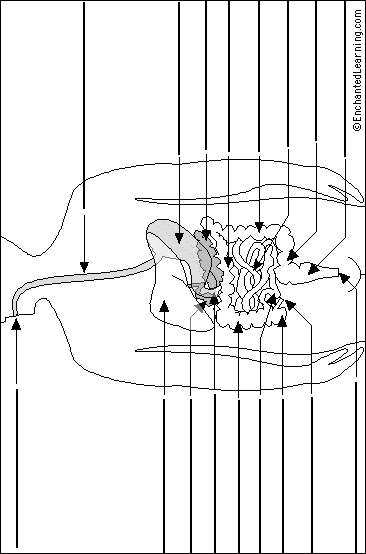 Label the GI Tract Activity Two Solutionhttp://www.enchantedlearning.com/subjects/anatomy/digestive/label/http://www.enchantedlearning.com/subjects/anatomy/digestive/label/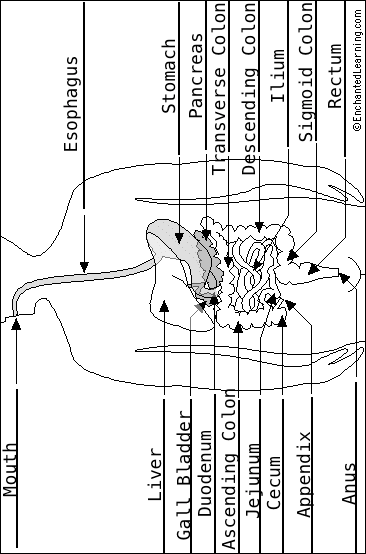 